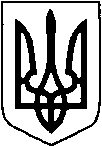 МАР’ЯНІВСЬКА  СЕЛИЩНА РАДАЛУЦЬКОГО РАЙОНУ ВОЛИНСЬКОЇ ОБЛАСТІВОСЬМОГО СКЛИКАННЯПРОЄКТРІШЕННЯ ___грудня 2022 року                     смт Мар’янівка                                     № 34/__ Про затвердження Програми розвитку фізичної культури та спорту Мар’янівської селищної ради на 2023-2025 рокиВідповідно до пункту 34, статті 26 Закону України «Про місцеве самоврядування в Україні», з метою відведення провідної ролі фізичній культурі і спорту в громаді як важливому фактору здорового способу життя, профілактики захворювань, формування гуманістичних цінностей, створення умов для всебічного гармонійного розвитку людини, сприяння досягненню фізичної та духовної досконалості, виявлення резервних можливостей організму, формування патріотичних почуттів у громадян та позитивного іміджу громади,  селищна радаВИРІШИЛА:        1. ЗАТВЕРДИТИ Програму розвитку фізичної культури та спорту Мар’янівської селищної ради на 2023-2025 роки, що додається.2. Контроль за виконанням цього  рішення покласти на постійну комісію з питань бюджету, фінансів, планування, управління власністю, соціально-економічного розвитку та інвестиційної діяльності, депутатської діяльності та етики, дотримання прав людини, законності та правопорядку та освіти, культури та туризму, духовності, охорони здоров’я, материнства, у справах сім’ї, молоді та спорту, соціального захисту населення.Селищний голова                                                                          Олег БАСАЛИКОльга Лакиш